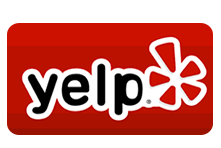 你刚刚参观了一个北京的旅游景点（例如名胜古迹，当代特色建筑，公园，等等），你要在yelp上给这个名胜古迹点评一下，给感兴趣来的游客提供一些有帮助的信息。你推荐大家来参观吗？为什么？来这里的交通怎么样（哪一种交通方式方便/便宜？）门票多少钱？（免费吗？）你觉得需要花多长的时间来游览？这个旅游景点给你怎样的印象？你满意还是不满意？为什么？有没有让你惊喜的地方？……
•共10行
•最少有这一课8个单词的词汇 （旅游与交通）
•用最少三提建议的句子：你最好……,你应该……,我建议…… ______________________________________________________________________________________________________________________________________________________________________________________________________________________________________________________________________________________________________________________________________________________________________________________________________________________________________________________________________________________________________________________________________________________________________________________________________________________________________________________________________________________________________________________________________________________________________________________________________________________________________________________________________________________________________________________________________________________________________________________________________________________________________________________________________________________________________________________________________________________________________________________________________________________________________________________________________________________________________________________________________________________________________________________________________________________________________________________________